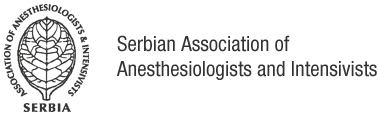 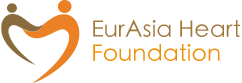 Interdisciplinary Meeting on Bleeding Management:Focus on Patient Blood Management Saturday,October 12 – Sunday, October 13, 2019Hotel 88 rooms, Belgrade, Republic of SerbiaApplication FormHow to submit your application electronically:Please complete the attached form in ENGLISH and e-mail it back to:jgassner@gigajo.at IMPORTANT!!! Please save the application form in the following format: surname, name, seminar topic, year, e.g.:Last Name_Firstname_POB-PBM_ Belgrade October 2019_application.docPlease attach to the application form:CV (curriculum vitae) saved as: 
 lastname_firstname POB-PBM_ Belgrade October 2019_cv.pdf
DEADLINE for submitting application: September 15, 2019
APPLICATION FORM1) Personal information:Sex:2) Affiliation – Working Place Please describe your current position and responsibilities:3) Publications4) Professional experience5) Please list fields of special scientific or clinical interest6) Please list any teaching appointments you currently hold or have held7) Willing to prepare, submit and Present a case Presentation (5 - 7 minutes) related to Bleeding Management in (Cardiac) Surgery  / Obstetrics / other medical field YES								NO8) Please let us know what you hope to accomplish applying for this educational activityGeneral Information Application – Evaluation – Invitation Process:Deadline for submitting applications:  September 15, 2019Deadline announcement results application - evaluation process:  September 22, 20191) Please send Email with the application form together with a recent CV by Email toMr. Josef Gassner-UphuesGiga 6a, 4890 Weißenkirchen im Attergau, AustriaMobile: +43 664 8546803Email: jgassner@gigajo.at 2) You will receive a confirmation of the receipt of your application materials within 2 days of submission. 3) Josef Gassner-Uphues is processing the applications, is putting together a list of all received applications containing the information of the application forms and is forwarding the list to the academic board 4) Academic board (Course directors) will evaluate the applications and will decide whom to invite based on preset parameters. 5) Results of evaluation process are forwarded to Josef Gassner-Uphues, who will inform the applicants about the decision of the academic board within a day of receiving the information (absolute Deadline September 22,2019) 6) Josef Gassner-Uphues is contacting the invited fellows regarding further logistic procedures.   Title:Name:Last name (surname ) as it appears in your passport) First name (given name)MaleMaleFemaleFemaleFemaleYear of Birth:Year of Birth:Year of Birth:YearYearCountry of Citizenship: Country of Citizenship: Country of Citizenship: Country of Citizenship: Country of Citizenship: Country of Citizenship: Country of Citizenship: Country of Citizenship: Country of Citizenship: Country of Citizenship: InstitutionInstitutionDepartment/DivisionDepartment/DivisionCityCountryPositionFunctionWork-Phone:/ Mobile Phone:Email (for communication with organizers): Email (for communication with organizers): Please list titles of your most important publicationsDescribe your current position and responsibilitiesIF YES:  Please provide medical field the of your case presentation (Trauma, Cardiac Surgery, OB/GYN - PPH, Pediatrics, other)  Name  - SignatureDate